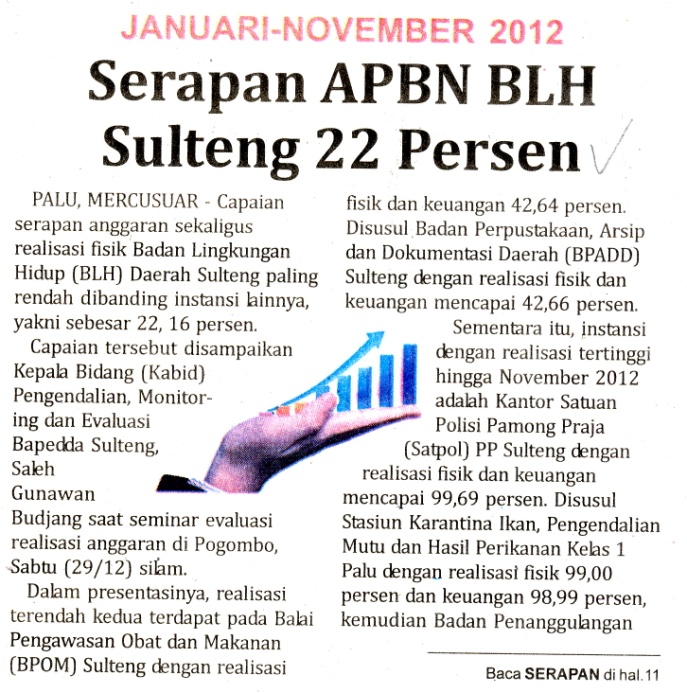 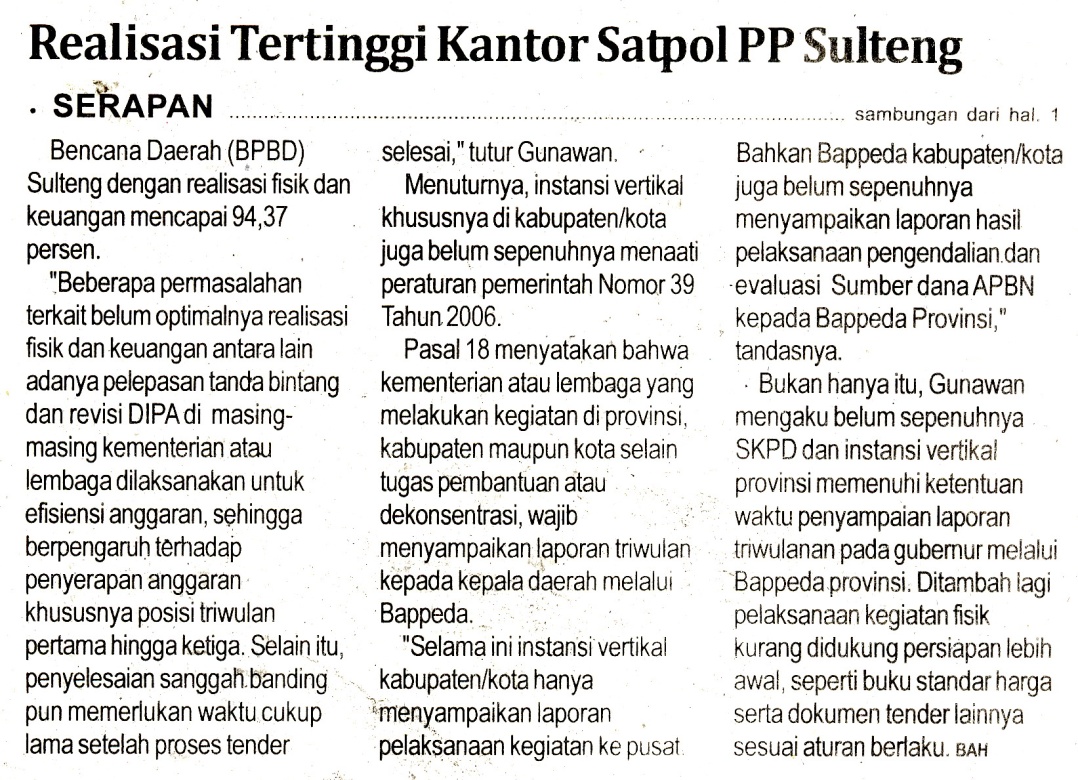 Harian    :MercusuarKasubaudSulteng IHari, tanggal:Rabu, 2 Januari 2013KasubaudSulteng IKeterangan:Halaman 1 Kolom 8-9 dan Halaman 11 Kolom 8-10. KasubaudSulteng IEntitas:Provinsi Sulawesi TengahKasubaudSulteng I